                    «Светлая пасха»Проект: краткосрочныйСрок реализации: с 26.03.2018г. по 06.04.2018г.Участники: дети подготовительной группы детского сада, родители, педагог.Цель:           Знакомство детей с христианским праздником Светлой Пасхи и его обычаями.Задачи:Познакомить детей с православным праздником «Светлое Воскресение Христово», с его историей.Развивать интерес к культуре предков.Рассказать об обычаях и обрядах, связанных с праздником.Воспитывать патриотические чувства к православным традициями русского народа, к народному творчеству.Пояснительная записка.Не секрет, что нам приходится заново учиться праздновать наши традиционные праздники. Когда-то традиции передавались в семье из поколения в поколение – «из уст в уста», «от сердца к сердцу». Народные праздники знакомят детей с существующими традициями и обычаями русского народа, помогают донести до ребёнка высокие нравственные идеалы. Комплекс мероприятий:1. Беседа на тему «Что такое Пасха?»,   «Почему мы красим яйца?», «Как в старину люди готовились к празднику Пасхи?»; составление рассказов «Как мы дома празднуем Пасху?»2.Чтение  стихотворения А.Плещеева «Христос Воскрес».3. Пасхальные игры «Катание яиц», «За двумя зайцами», «Найди яйцо», хороводные игры «Солнышко-вёдрышко».4. Рисование   «Чудо-писанки».5. Аппликация «Пасхальный кулич, яйца к Пасхе»6. Лепка «Пасхальные яйца» .Работа с родителями:1. Консультация для родителей «Пасха - главный православный праздник года».2. Выставка детских работ по аппликации, рисованию, лепке «Украшение пасхальных яиц и куличей»3.Паппка-передвижка «С праздником Пасхи».4.Выставка  родительских поделок «Пасха»Итоговое мероприятие:СтихотворениеКак люблю я праздник Пасхи!Приготовлюсь к четвергуБабушка яички красит,Я ей тоже помогу.На скорлупке хрупкой, тонкойДля людей, для красотыКрашу кисточкой тихонько:Крестик, солнышко, цветы.В светлый праздник ВоскресеньяПодарю своим друзьямПо яичку, с поздравленьемИ скажу: «Раскрасил сам»   Беседа на тему «Что такое пасха?»   8 апреля мы будем встречать христианский праздник - Пасха. Этот праздник – победа жизни над смертью, праздник любви, мира и светлой жизни. Когда-то давно Господь послал на Землю своего сына- Иисуса, который должен был научить народ смирению и любви. Христос принес себя в жертву, чтобы показать людям истинную любовь – это любовь к Богу. Своей смертью, а затем воскрешением, Христос поведал людям, что жизнь не заканчивается смертью. Неизбежный конец жизни приводит к встрече с Богом. Вот это воскрешение – победу над смертью и празднуют люди каждый год весной – и называется этот праздник Пасха.   Всю неделю, предшествующую Пасхе, называют Страстной. Особо выделяют последние дни Страстной недели – Чистый Четверг (день очищения от грехов), Страстная Пятница (упоминание о распятии и смерти Иисуса Христа), Великая Суббота (день печали), и Светлое Воскресение Христово – праздник жизни и победы над смертью.   Начиная с Чистого Четверга мы начинаем готовиться к встрече Пасхи – сначала убирать дом, а потом красим яйца и печем куличи.  Раньше праздник Пасхи продолжался целую неделю. И называлась эта неделя по-разному - пасхальной, светлой, святой. Люди ходили друг к другу в гости, веселились. В городах качались на качелях, каруселях, играли в горелки. В деревнях устраивали игры, хороводы.   Люди думали о будущем урожае и посевных работах и чтобы пробудить землю от зимнего сна, чтобы был хороший урожай катали по земле крашеные яички.Беседа «Почему мы красим яйца?»   «Царь – день», или «Велик – день» - так называли праздник Пасхи в народе. Пасха это день всеобщего равенства, любви и милосердия. Люди приветствовали друг друга словами «Христос воскрес», в ответ звучало «Воистину воскрес», трижды целовались, дарили друг другу крашенные яйца. Этот обычай очень давний; Христос дал нам жизнь, а яйцо это знак жизни. Мы ведь знаем, что из яйца выходит живое существо.Кто, вылупляется из яйца? (ответы детей).Призадумалось яйцо:Кто же я, в конце концов? Лебедь, утка, или я, ядовитая змея? - А как вы думаете, в какой цвет красили яйца наши предки? И почему?Красный цвет – это цвет радости. И ещё это цвет крови, которой Христос освятил жизнь. Вот с тех пор люди стали приветствовать друг друга красным яйцом, как знаком вечной жизни.Послушайте, как в старину красили яйца. Первоначально яйца окрашивались только в красный цвет, позже их стали окрашивать во всевозможные цвета, рисовали на них пейзажи, записывали даже свои мысли.Также в старину яйца окрашивали с помощью ярких лоскутков и ниток, которые линяли. Яйцо смачивали водой, и обкладывали лоскутками и нитками, заворачивали в белую тряпочку и крепко заматывали ниткой, затем варили.Красили яйца в четверг перед праздником, всей семьѐй. Бытовало поверье, что яйца, сваренные в крутую в чистый четверг, предохраняют от болезней, если их есть на Пасху, а скорлупу от яиц зарыть в землю на пастбище где пасли скот, это надёжно защищало домашних животных от сглаза и всяких несчастий.Но самое главное, что вы должны запомнить, Пасха – день всеобщего равенства, любви и милосердия. Не обижайте младших, будьте внимательны и послушны старшим, щедры к бедным, добры к нашим четвероногим и крылатым друзьям.Пусть в ваших душах царит любовь и милосердие.Игры:Игра «Найди яйцо»: воспитатель показывает детям яйцо-писанку, после чего предлагает им закрыть глаза, а в это время прячет яйцо в группе. Желательно положить его на видное место. Затем детям предлагается найти писанку.Игра «Катание яиц»: воспитатель раскладывает небольшие сувениры и устанавливает небольшую самодельную горку или доску. Ребенок берет в руки яйцо и скатывает его с горки. К какому сувениру прикатится яйцо, тот подарок получает ребенок.Пасхальная игра «Катание яиц» всегда была любимой игрой в Светлый праздник Пасхи на Руси. Специально для этой игры взрослые мастерили Пасхальную горку с бортиками, по которой скатывали Пасхальные яйца.Горку или «желобок» можно соорудить из дерева или картона, а чтобы она была наклонной – с одной стороны горки сделать подставку. Горку устанавливают на ровной, желательно гладкой, поверхности.Каждому игроку выдается крашеное Пасхальное яйцо, с которым он будет принимать участие в игре. Участники игры по одному подходили к горке и скатывали каждый своё Пасхальное яйцо. Выигрывает тот, чье Пасхальное яйцо укатилось дальше.Игра «За двумя зайцами»: воспитатель берет три крашеных яйца. Два кладет рядом. А третье предлагает запустить детям так, чтобы оно попало в эти два и они раскатились в разные стороны. Дети «болеют» друг за друга.Хороводная игра «Солнышко-ведрышко».Выбирается водящий – солнце. Остальные дети стоят в хороводе. Они поют:Гори, солнце, ярче.Лето будет жарче.А зима теплее,А весна милее.На первые две строчки дети идут хороводом, на последние две строчки – поворачиваются лицом друг к другу и делают поклон. Затем все близко подходят к «солнцу». «Солнце» говорит: «Горячо, горячо! », и догоняет детей. До кого «солнце» дотронулось – выбывает из игры.Тема занятия: «В гости пасха к нам пришла»Цель: развивать духовно-нравственный потенциал детей;             Узнать о традиции празднования Пасхи.Задачи: 1.Воспитание нравственных качеств2. Приобщение к истокам культурных традиций русского народа3.Знакомство с весенними обрядами.Оборудование и материалы: окрашенные яйца, яйца-писанки, иллюстрации изображения Марии Магдалены.Ход образовательной деятельности:Воспитатель:   Певунью, маленькую птичкуНарисовал я на яичке.Щебечет птичка нам с небес:«Христос воскрес! Христос воскрес!»Нарисовал я Божий храм:Скользят лучи по куполам,На солнце золотится крест:«Христос воскрес! Христос воскрес!»-Ребята, о каком празднике идет речь? (ответы детей)-Пасха самый главный христианский праздник. В Пасхальную ночь верующие в Христа идут в церковь на праздничную службу. Православная церковь празднует Пасху уже более двух тысяч лет. Заканчивается служба колокольным звоном.-Пасха – день воскрешения Иисуса Христа, день, когда люди освобождаются от всего дурного. В этот праздник надежды на светлое будущее, победы Добра над Злом, люди радуются и поздравляют друг друга словами  «Христос воскрес!» отвечают в ответ: «Воистину воскрес!» Празднуют Пасху все, даже не христиане, так как этот праздник приходится на начало весны и пробуждения природы.Звонко капают капелиВозле нашего окнаПтицы весело запели,В гости Пасха к нам пришла.На Пасху ранним утром, люди выходили на улицу посмотреть, как сияет солнышко и лежит ли еще снег на земле. Определяли и предсказывали, каким будет урожай в этом году. «На святой дождь – добрая рожь», «на Пасху небо ясное и солнце играет – к доброму урожаю!» «Если к пасхе весь снег уже сошел, то год будет урожайным.-Ребята, скажите, какие особые блюда готовятся на Пасху? (ответы детей) -К празднику готовились блюда» творожная «пасха», кулич, крашеные яйца. (показываю пасхальные яйца)На Руси верили, что освященное яичко наделяет человека силой: «съешь его и болеть не будешь, добрым станешь».Целую неделю люди ходили друг к другу в гости и обменивались пасхальными яйцами. Но яйца всегда отличались  друг от друга по окраске, по способу окрашивания.Посмотрите на наши праздничные яйца, чем они отличаются? (ответы детей)-Молодцы! Одни яйца просто окрашены в один цвет, другие напротив, украшены различными узорами. Покрашенные яйца называют крашенками, а расписанные узорами –писанками. Раньше на Пасху яйца красили только в красный цвет, поэтому ее еще называют «Красная Пасха». Существует предание, что к царю пришла одна из проповедниц учения Христа Мария Магдалена с вестью о том, что Христос Воскрес. В дар царю, как было положено, она принесла подарки. Так как она была женщиной бедной и не имея за душой богатств, она подарила царю белые яйца. Царь сказал: как можно поверить в то, что  кто-то может воскреснуть из мертвых? Как невозможно поверить в то, что белые яйца станут вдруг красными». Пока он говорил эти слова, яйца стали менять цвет: они порозовели, потемнели и наконец стали ярко красными. Так были подарены первые пасхальные яйца. (показ изображения Марии Магдалены)-Еще говорят, что если яйцо оставить до следующей Пасхи, то оно может выполнить желание. А еще с яйцами можно играть.Проведение игры «Чоканье яйцами» Это тоже старинная русская забава: стукая тупым или острым концом крашеного яйца яйцо соперника, человек старается выиграть как можно больше целых яиц. Если яйцо треснуло — проиграл!«За двумя зайцами»:Берутся три крашенных яйца; два из них кладут рядом, а третье предлагается запустить детям так, чтобы оно попало по этим двум и они раскатились в разные стороны. «Чье яйцо дальше покрутится!» -Издавна существовал обряд «отпущения птиц на волю» Давайте мы с вами 0представим, что в руках у нас птички, и мы их выпускаем.(Хором с воспитателями):Синички-сестрички,Тетки-чечетки,Вы на воле полетайте,Вы на вольной поживите, К нам весну скорей ведите.-Вот и мы с вами отпустили наших птичек на волю, чтобы к нам поскорее пришла весна, чтобы снег растаял, чтобы цветы зацвели, и в гости Пасха к нам пришла! Результаты проекта: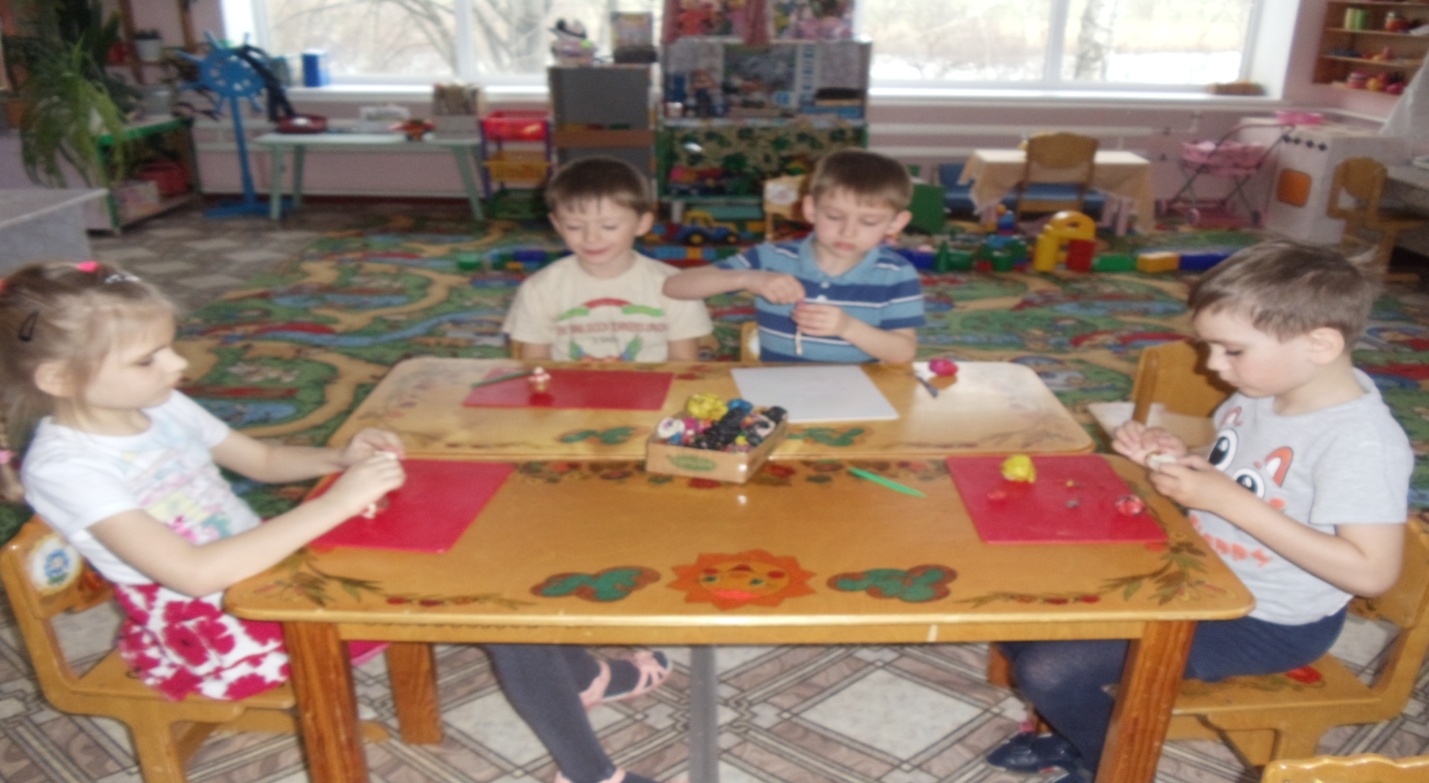 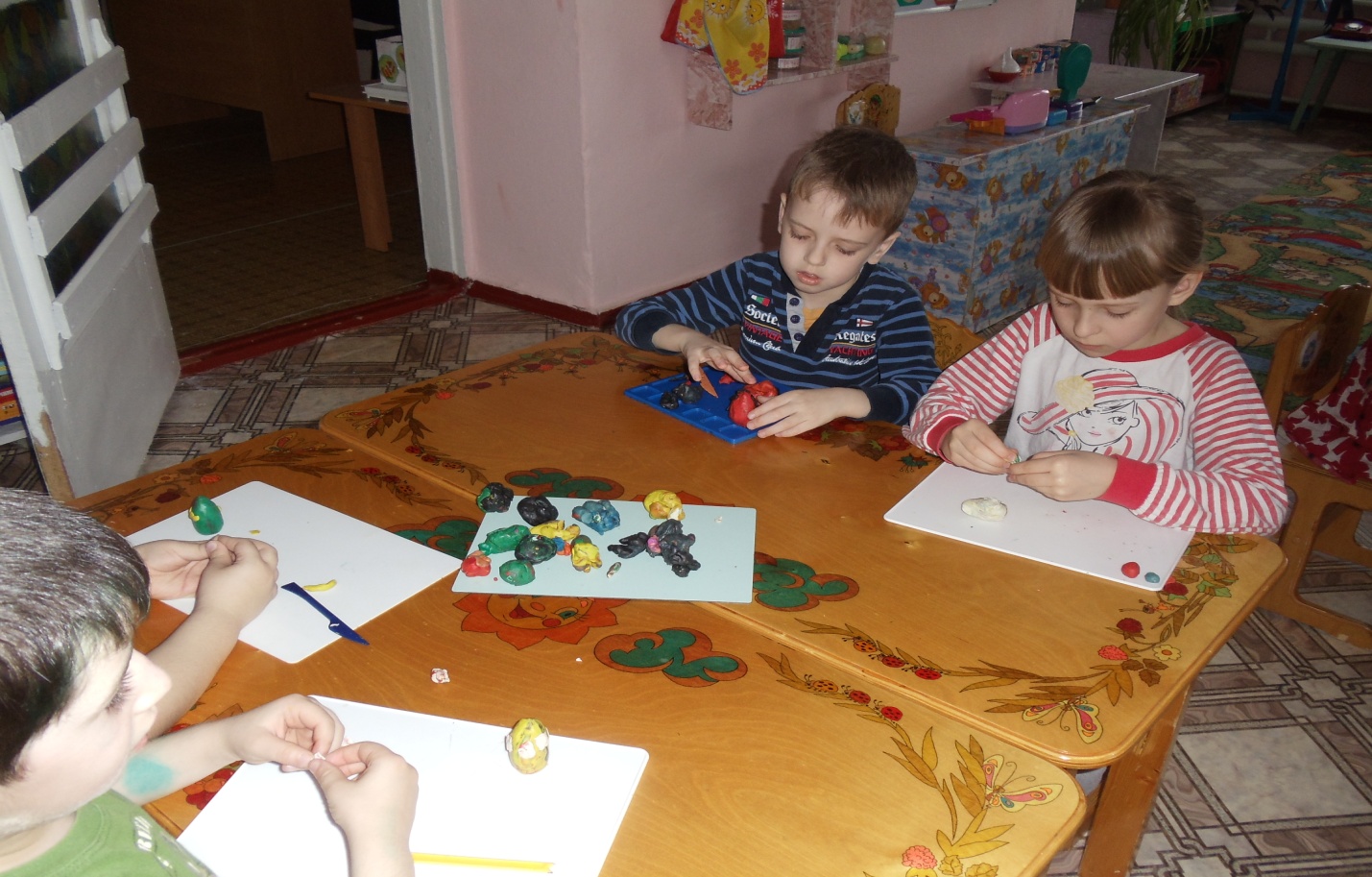 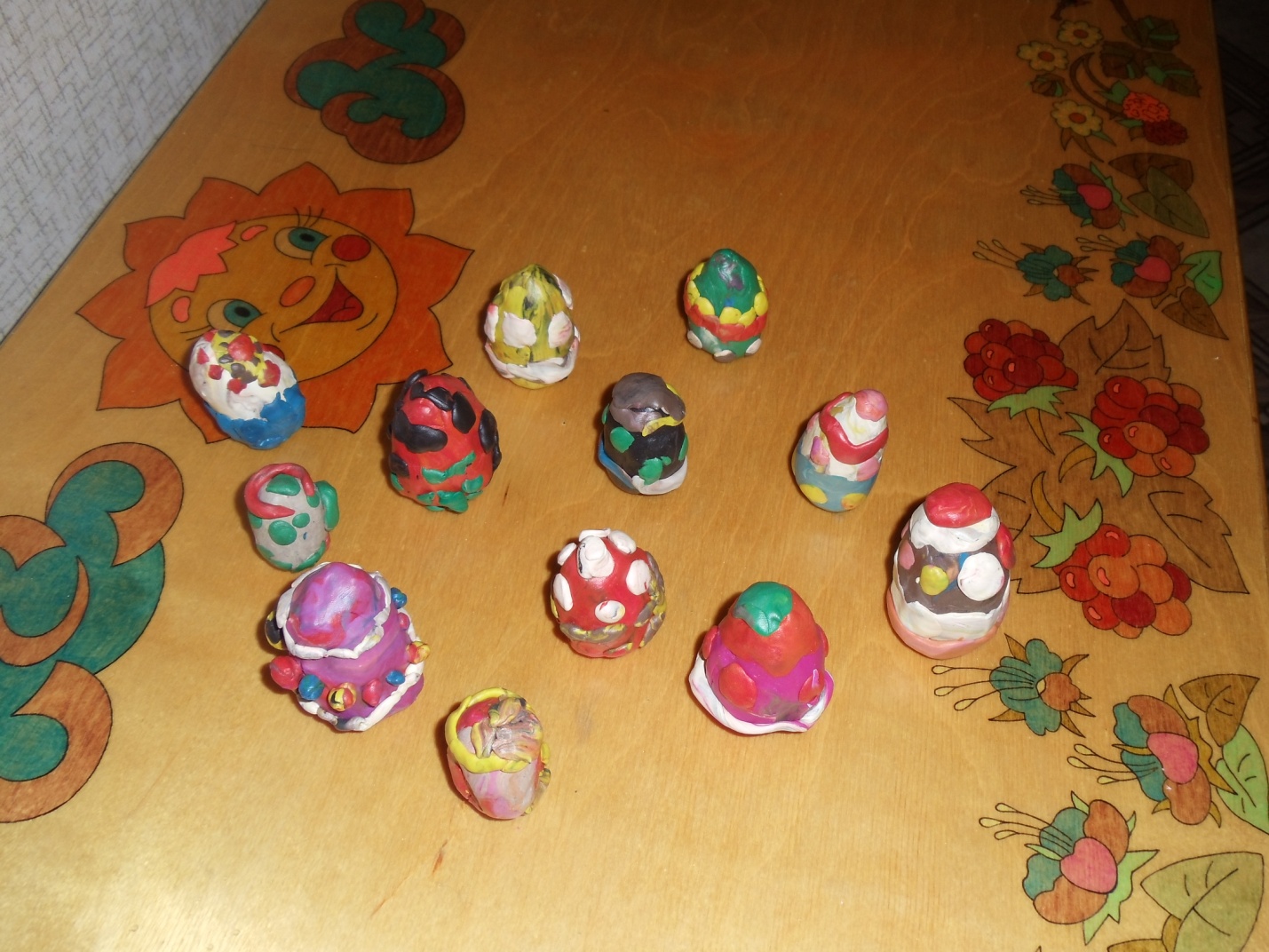 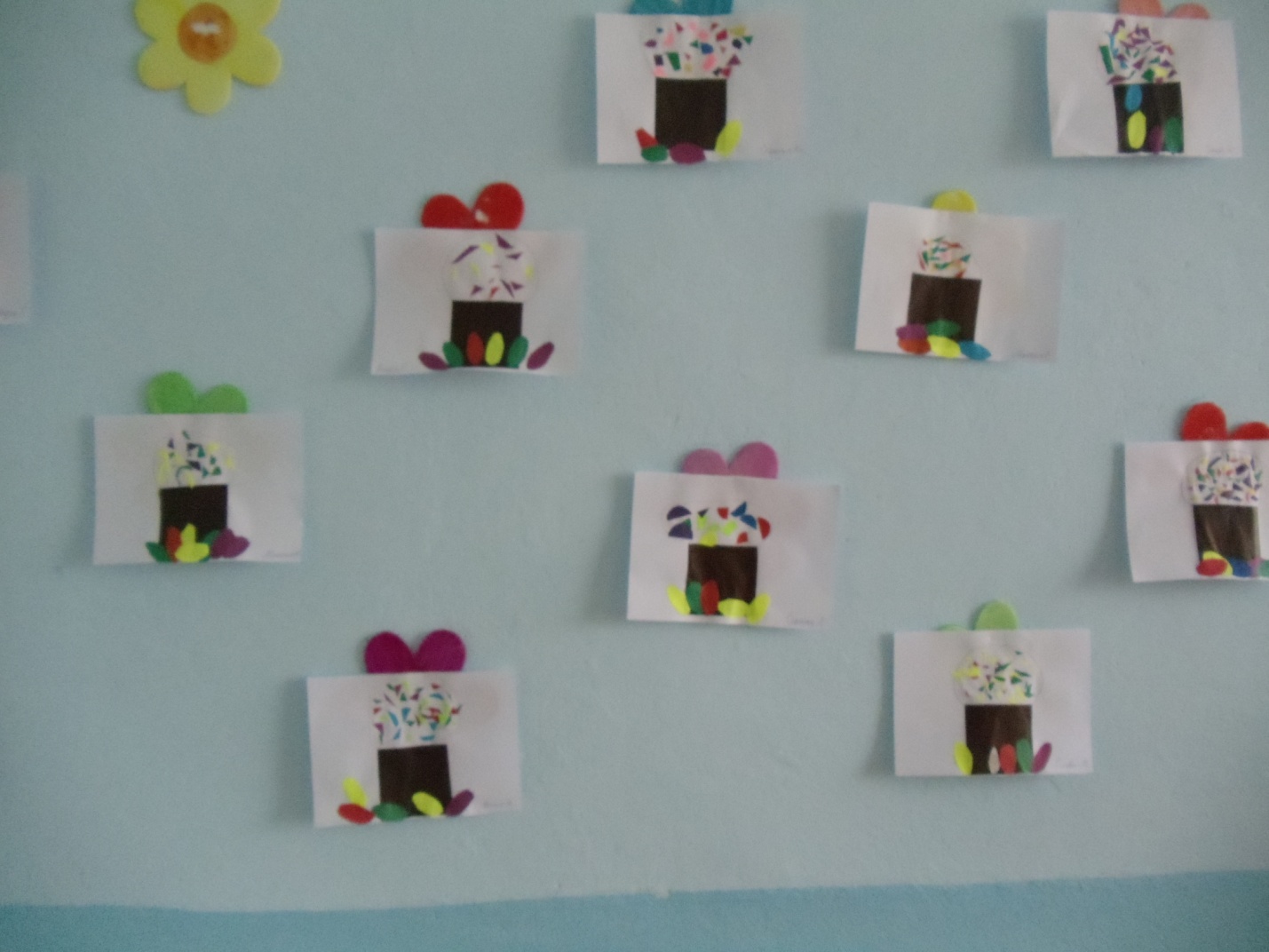 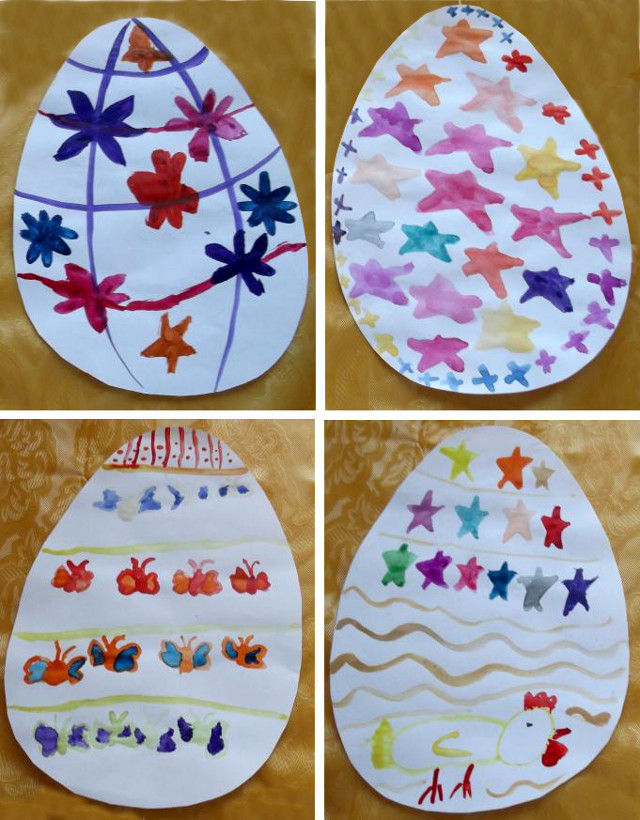 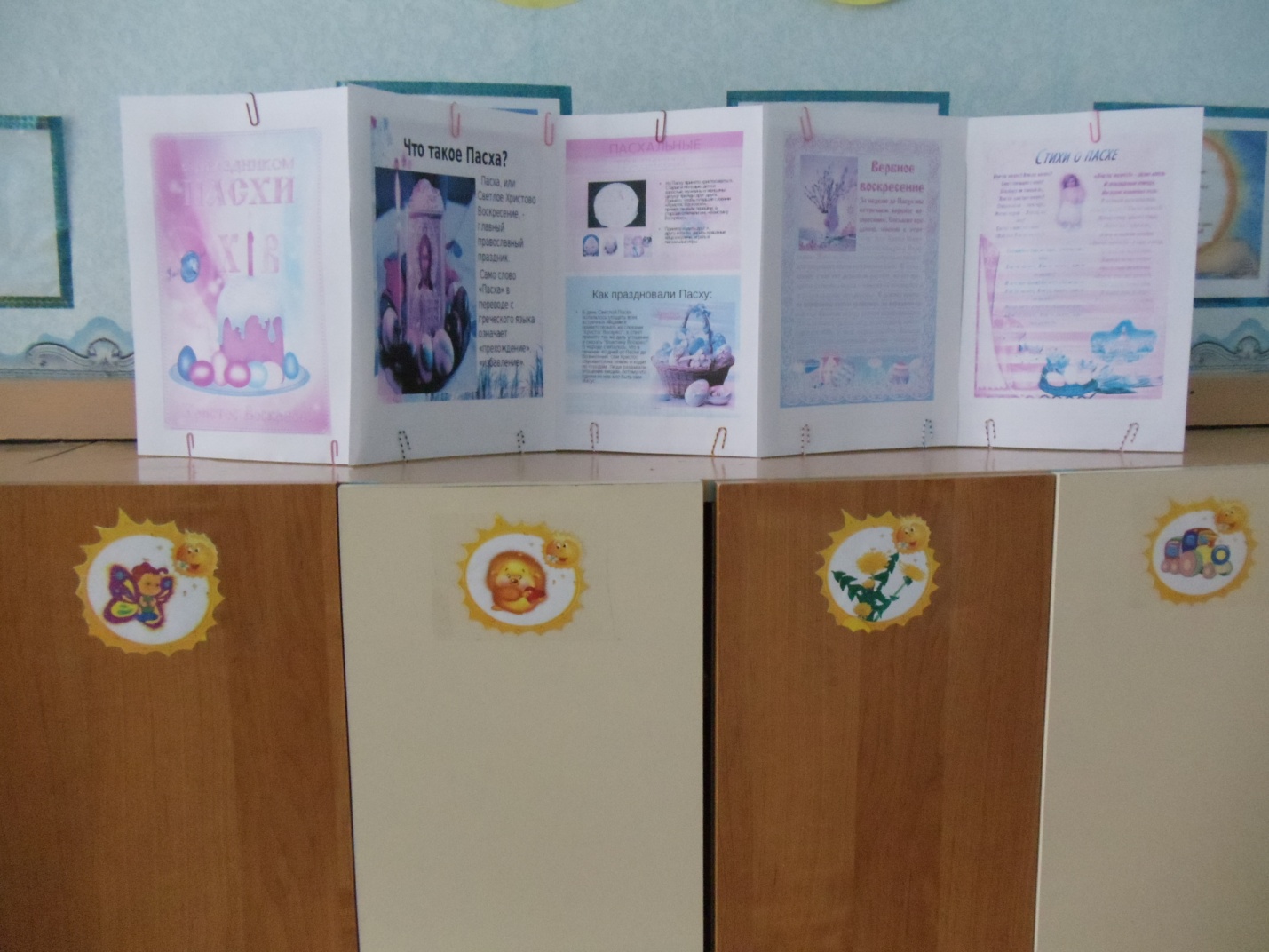 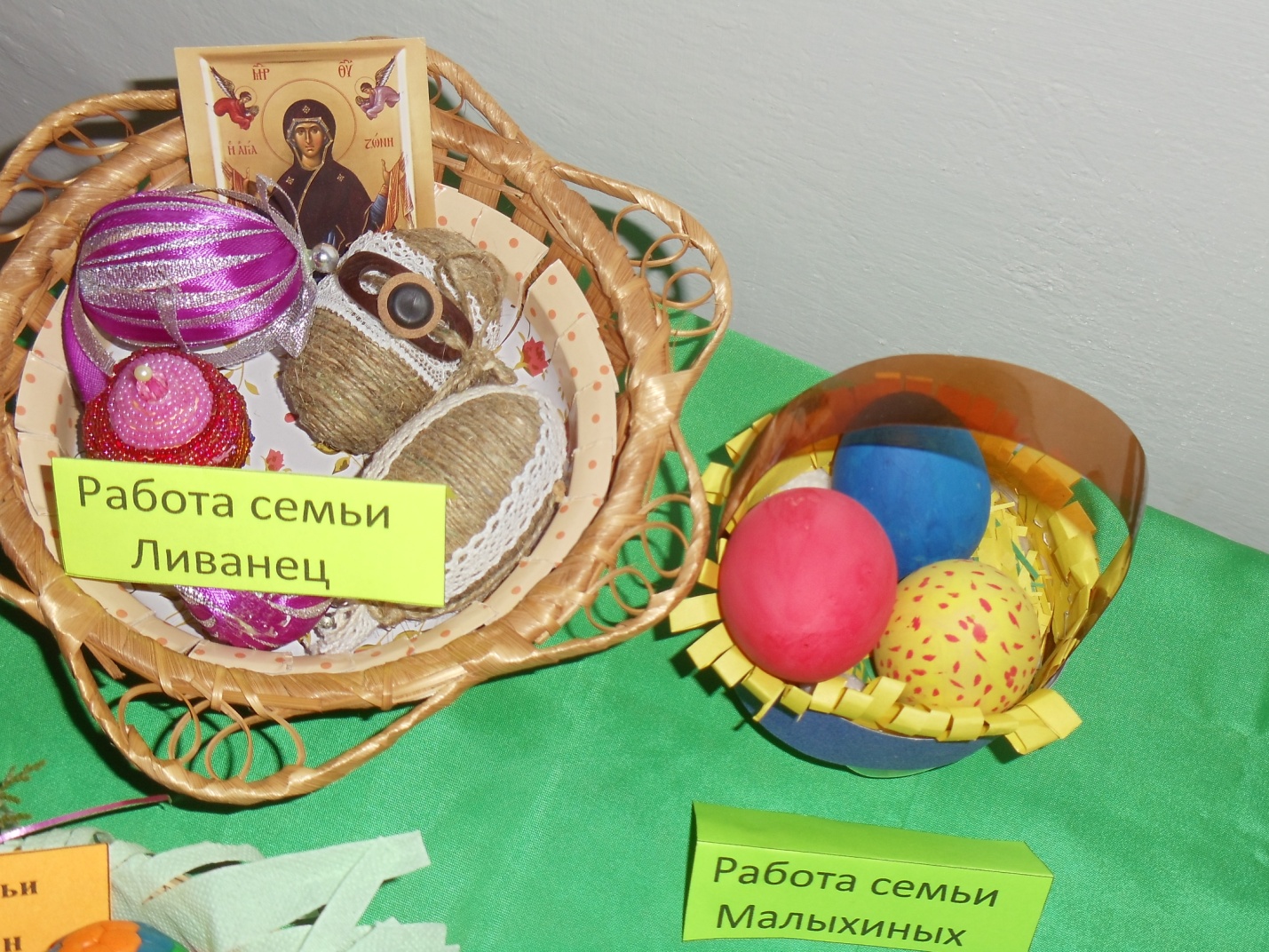 